Review for Comprehensive Test #3 on Friday  Jan. 12, 2018This will be a comprehensive test that covers Topics 7, 8, 9 and 10         EXTRA = Extra practice questions for this particular concept can be found on the 2nd pageTopic 7- Slope and Linear Relations  (Ch. 6.1, 6.2 and 5.2, 5.5, 5.6 and 5.7)Topic 8- Equations of Lines (Ch. 6.4-6.6 ) Topic 9 – Systems of Linear Relations (Ch. 7)Extra Practice Questions:Concept #27  1) What is the slope of:  a) a vertical line? Explain why?    b) a horizontal line? Explain why?   Answer: a) undefined  b) zero 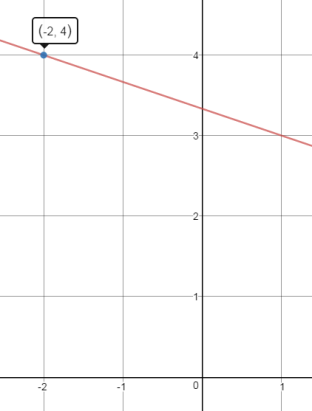 Concept #27  1) Draw the following lines 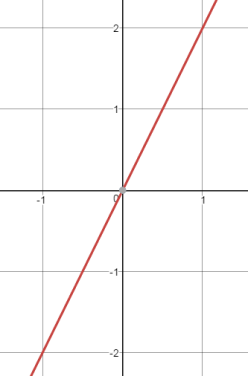  a) A line that passes through ( -2,4) and has a slope of            Answer(a)                                                         Answer (b) b) a line that passes through the origin and has a slope of 2 	  Concept #31 1) Determine the coordinates for the x and y intercepts for each of the following linear equationsa)     b)      c) x = -6       d) y = 4      Answers: a) (-2,0) and (0, -14)  b)  c) (-6,0) and  y-int does not exist  d) x- int does not exist and (0,4) Concept #ConceptReview Questions276.1 Correctly determine the slope of a line or line segment by using the graph or the formula when given two points. Explain the meaning of zero or undefined slopes and draw a line given its slope and a point on the line. (NC)Pg 353 #1,2,3        Pg 388 #1,3          Pg 391#1  Pg 388 #2  (EXTRA)                  286.2 Determine whether two lines are parallel or perpendicular, explain and solve situational problems (NC)Pg 388 #6,7,8,9       Pg 353 # 7,8295.7 & 6.1 Solve situational problems involving domain, range and rate of change of a linear relation (NC)Pg 329 #5d,e       Pg 328 #15, 16b,c     Pg 460 #16b,c30 5.2 Be able to change between function notation and equations with two variables, and use function notation to find values. (NC)    Pg 326 #4,5    Pg 327 #11 Pg 329 #1       315.6/5.7 Determine the intercepts of a linear function given the graph or the equation. (NC)  Pg 322 #16b,17a,18i   (EXTRA)Concept #ConceptReview Questions326.4 Write the equation of a linear function in SLOPE-INTERCEPT form (either from given info or from a graph).  Given an equation in slope- intercept form be able to identify the values of slope and y-intercept. Graph an equation given in SLOPE INTERCEPT FORM. (NC) Pg 376#2a,b, 4a Pg 389 #11, 12, 13       pg 460 #20336.5 Write an equation of a line in POINT – SLOPE FORM (either from given info or from a graph).  Given an equation in POINT- SLOPE FORM be able to identify the values of slope and one point and graph it. Graph a linear function given its equation in POINT- SLOPE FORM. (NC)Pg 389 #17, 18 Pg 376 #3abPg 461#21a346.5 Write an equation(In more than one form) of a line given two points on the line ( NC)Pg 390#19 Pg 376 #3c35 6.6 Rewrite  an equation in general form ax+by+c=0 and graph a line in general form (Using the x and y intercepts and the slope-intercept method) (NC)Pg 390 #22, 25 Pg 461 #24a366.5 Write an equation of a line that is parallel or perpendicular to a given line. (NC)Pg 389 #15, 16 Pg374 #21-25376.4 Use an equation of a linear function to solve a situational problem. (NC)Pg 390 #27,28          Pg 376 #2        Pg 389 #14 Concept #Concept Review Questions387.1 Create a linear system to model a situationPg 415 #1,5a  pg 461 #25397.2 Solve a system graphically, with/without technology, and verify the solutionsPg 415 #3, 5b  Pg 461 #26  Pg 452 #7 (also verify the solution)407.4 Solve a system algebraically using substitution and/or elimination verify the solutionsPg 453 #10 pg 461 #29417.6 Determine the number of solutions for a linear systemPg 461 #31 Pg 454 #20 Pg 455 #2,3